Общеобразовательная школа I-III ступеней №5Симферопольского городского совета Республики КрымКонспект урока по алгебреТема: «Графический метод решения систем уравнений с двумя переменными»9-А классПодготовила:учитель математикиЦветкова Светлана ВикторовнаСимферополь, 2014Конспект урока по алгебре в 9-А классе на тему:«Графический метод решения систем уравнений с двумя переменными»23 января 2014 г.Цели урока:Образовательные: – повторение понятий: функция, график функции, решение системы уравнений с двумя переменными, закрепление и усовершенствование умений и навыков построения графиков функций, решения систем уравнений графическим методом.Воспитательные: – воспитание познавательной активности, чувства ответственности, культуры общения, любви к изучаемому предмету, эстетического вкуса.Развивающие: - развитие зрительной памяти, математически грамотной речи, аккуратности при построении графиков функций, самоконтроля учеников,  выработка критичности мышления, сознательного восприятия учебного материала.Тип урока: урок обобщения и систематизации знаний.Оборудование: Экран, мультимедийный проектор, компьютер.Презентация в программе Microsoft Office Power Point 2007.Раздаточный материал для заданий.Ход урока:Организационный момент.Проверка домашнего задания. (Слайды 3-6)Тема урока. Эпиграф урока. Метод решения хорош, если с самого начала мы можем предвидеть - и далее подтвердить это, - что, следуя этому методу, мы достигнем цели. 										(Г. Лейбниц)Формулирование целей и задач урока.Актуализация опорных знаний и умений учащихся.Учитель. Дайте определение функции, графика функции. (Учащиеся отвечают на вопросы)Учитель. Мы уже познакомились с множеством различных функций и их графиками. Отгадав этот кроссворд, мы вспомним эти функции, как называются их графики и способы их построения. (Ученики разгадывают кроссворд и отвечают на дополнительные вопросы).1.Как называется график обратной пропорциональности?
(Доп. вопросы. Какой формулой задается обратная пропорциональность? Как построить график обратной пропорциональности? Как располагаются ветви гиперболы и от чего это зависит?)2.Что является графиком линейной функции?
(Доп. вопросы. Какой формулой задается линейная функция? Как построить прямую?)3. Как называется независимая переменная?4.Как называется функция, заданная формулой ?
(Доп. вопрос. Как называется график квадратичной функции?)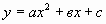 5.Куда направлены ветви параболу ?
6. Как называется равенство, содержащее неизвестное?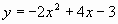 7.Как называется значение переменной, при котором уравнение превращается в верное равенство?8. Что из себя представляет график уравнения ?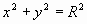 9.Способ решения систем уравнения?(Ученики отгадывают кроссворд и отвечают на вопросы).Обобщение изученного материала, отработка умений Учитель. Цель нашего урока – решение систем уравнений графическим методом. Вспомним определение графика уравнения с двумя переменными в алгебре. Графики уравнений с двумя переменными весьма разнообразны. С какими уравнениями мы уже познакомились? Какой вид имеют уравнение окружности? Работа в парах. (Слайды 9-16)(Записать уравнение окружности. Показать расположение графика в зависимости от координат центра и радиуса).Что являются графиком уравнения ах+ву+с=0? Графиком какой функции является прямая?Графики многих уравнений с двумя переменными похожи на графики известных элементарных функций. Что является графиком уравнений 3х+2у=6, ху=5 и у=-х2+2х+2? Работа у доски. (Слайды 17-18)Решение систем уравнений с комментариями. Проверим решения, сравнив свои построения с готовыми чертежами.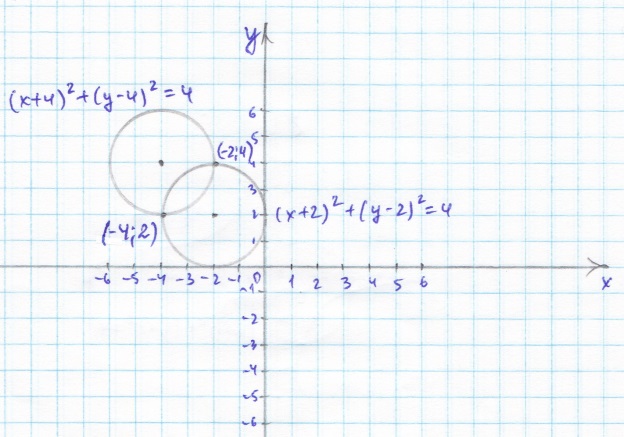 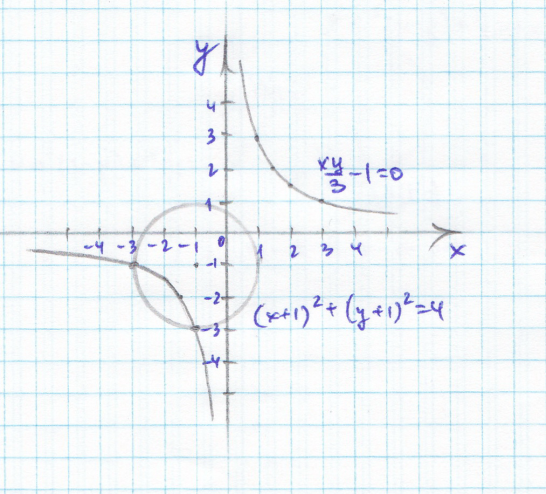 Домашнее задание.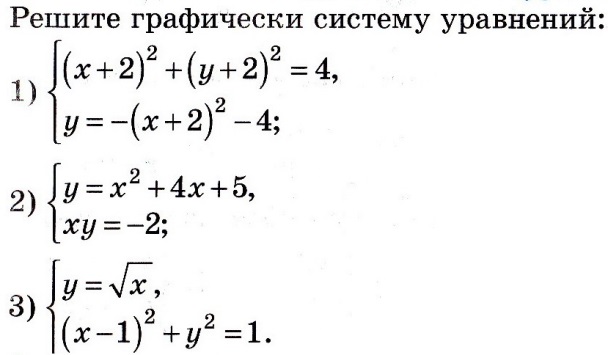 Подведение итогов урока, выставление оценок.РефлексияПродолжите фразу:Сегодня на уроке … Теперь я знаю … Мне на уроке …Мы сегодня заглянули в прекрасный мир графиков уравнений и функций, применили эти графики для решения систем уравнений. На уроке вы решили много систем устно и письменно. Каждый получит оценку за работу на уроке и за самостоятельную работу.Физминутка. Мы хорошо поработали, теперь можно и отдохнуть!Спасибо всем за работу! 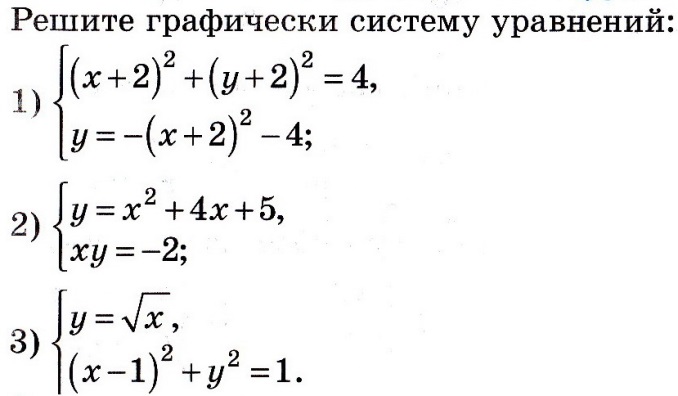 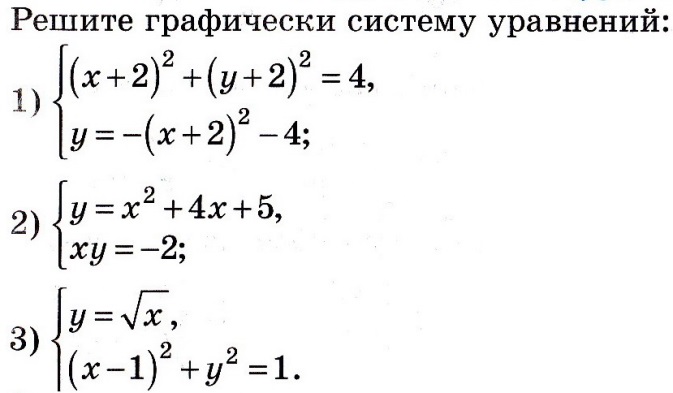 